附件3：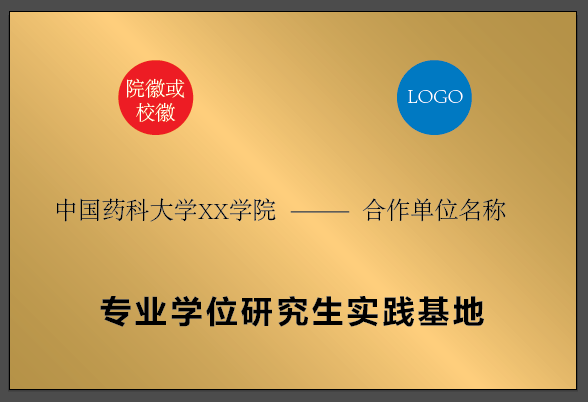 图1：中国药科大学专业学位研究生院级基地牌匾样式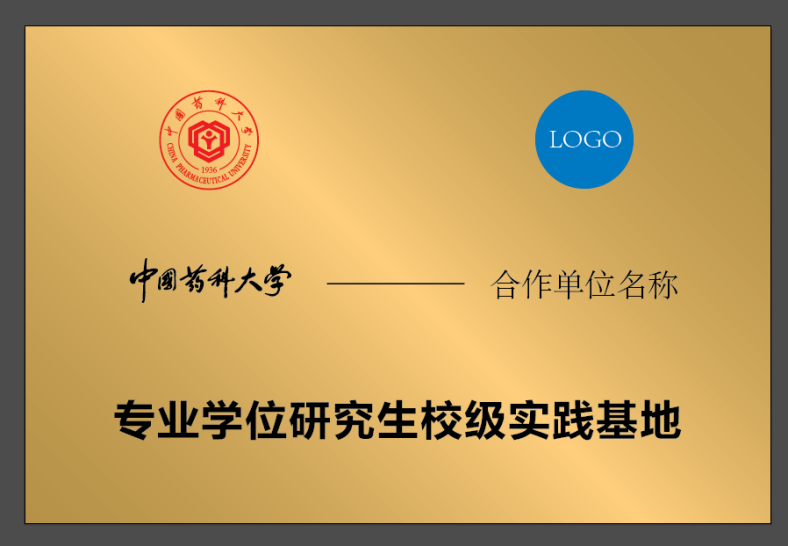 图2：中国药科大学专业学位研究生校级基地牌匾样式